Na zahtev(pitanje)potencijalnih ponuđača, ovim putem dostavljamo tražena pojašnjenja ( odgovor) u vezi JNMV 25/17, računarska oprema.Pitanje: Na strani 9/61 Konkursne dokumentacije, Partija 7-Server, jedna od traženih tehničkih karakteristika je: dva ugrađena redundantna hot-swap AC napajanja od minimalno 900W. Molimo Vas da razmotrite mogućnost i naš predlog da napajanje za traženi server bude minimalno 600W jer se time postiže bolja energetska efikasnost bez posledica na funkcionisanje opreme i sistema u koji je ugrađena, a ujedno se poštuje preporuka Vlade RS o uštedi električne energije u javnom sektoru, što je takođe, u skladu sa vašom Napomenom o ispunjavanju uslova o minimalnim kriterijumima u pogledu energetske efikasnosti, sa strane 30/61 Konkursne dokumentacije, tačka 20.Odgovor: Ako ponuđač nudi dva napajanja od kojih je svako ponaosob snage po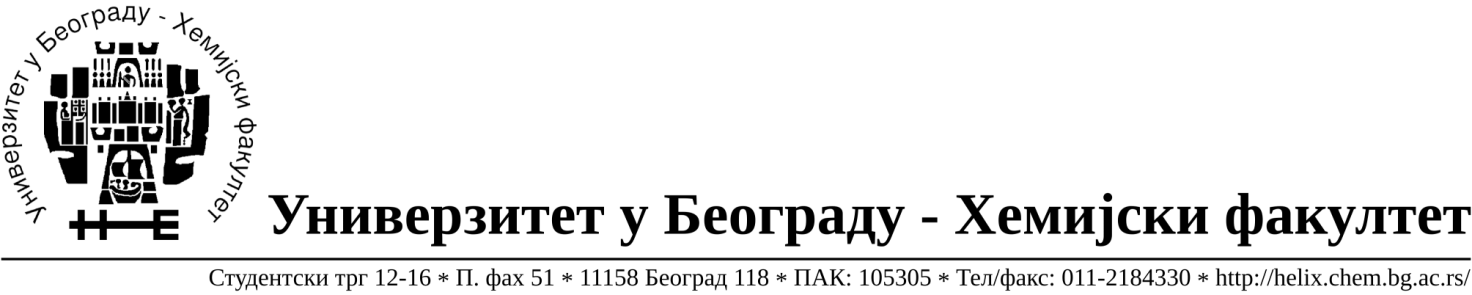 600W (dakle, 2 * 600 = 1200W ukupno), to je prihvatljivo.Ako ponuđač nudi dva napajanja koja daju zajedno 600W (dakle, 2 * 300 =600W ukupno), to nije prihvatljivo.U Beogradu, 01.06.2018.god.